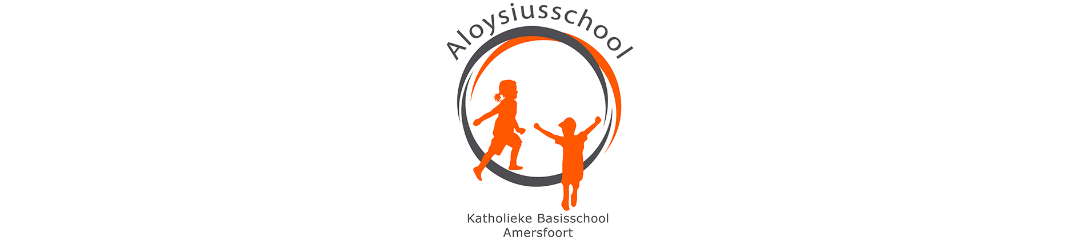 Aanvraagformulier bijzonder verlofAanvraag verlof, zoals bedoeld in artikel 11, onder f en g, artikel  en/of artikel 14, lid 1 en 3 van de Leerplichtwet 1969.A	In te vullen door de ouder/verzorger	Naam ouder/verzorger	:	……………………………………………………………………………………….….…	E-mail	:	………………………………………………………………………………………………	Telefoonnummer	:	………………………………………………………………………………………………	Naam leerling	:	1	………………………….……..	geb. dat.	………..........	groep …..…		:	2	……………………….………..	geb. dat.	........…..……	groep ……..		:	3	……………………….………..	geb. dat.	........….…….	groep ……..	Periode verlof	:	………………………………………………………………………………………………	Reden voor het verlof	:	………………………………………………………….……………………….…..….…	………………………………………………………………………………………………………………………………………….…………………………………………………………... (bij onvoldoende ruimte, verklaring op bijlage)	Ondertekening	:	Amersfoort, d.d. ……………………………….	Handtekening	:B	In te vullen door de directieHet verlof wordt wel/niet* verleend.Reden	:	…………………………………………………………………………………………………………………...………………………………………………………………………………………………………………………...….…………….……………………………………………………………………………………………………….…………………….………….	Ondertekening	:	Amersfoort, d.d. ……………………………….	Handtekening:	:Indien u zich niet met deze beslissing kunt verenigen, kunt u hiertegen op grond van de Algemene Wet Bestuursrecht binnen 6 weken na dagtekening van deze beschikking gemotiveerd:een bezwaarschrift indienen bij de directeur van de school (indien de aanvraag betrekking heeft op vakantieverlof of gewichtige omstandigheden voor 10 dagen per schooljaar of minder);een bezwaarschrift indienen bij de leerplichtambtenaar van de Gemeente Amersfoort, Postbus 4000, 3800 EA Amersfoort (indien de aanvraag betrekking heeft op gewichtige omstandigheden voor meer dan 10 schooldagen).